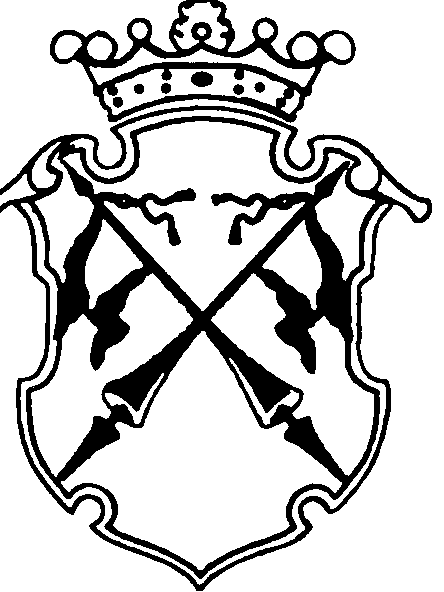 РЕСПУБЛИКА   КАРЕЛИЯКОНТРОЛЬНО-СЧЕТНЫЙ КОМИТЕТ СОРТАВАЛЬСКОГО МУНИЦИПАЛЬНОГО РАЙОНАУТВЕРЖДЕНПриказом Контрольно-счетного комитета СМРот «21» марта 2018г. № 3ОТЧЕТо результатах контрольного мероприятия№3                                                                                            дата_21.03.2018г._Наименование (тема) контрольного мероприятия: Проверка отдельных вопросов финансово-хозяйственной деятельности в 2016 году объекта финансового контроля – МУСП «Ритуальные услуги». Основание проведения контрольного мероприятия: п.3.1 Плана работы Контрольно-счетного комитета СМР на 2018 год.Цель(и) контрольного мероприятия: Проверка законности и эффективности осуществления финансово-хозяйственных операций в 2016 году при управлении муниципальным имуществом, закрепленным на праве хозяйственного ведения за МУСП «Ритуальные услуги»Сроки проведения контрольного мероприятия: с 15.02.2018г. по 21.03.2018г.Объекты контрольного мероприятия: МУСП по вопросам похоронного дела «Ритуальные услуги»Проверяемый период деятельности:  2016 год Исполнитель контрольного мероприятия: Председатель контрольно-счетного комитета СМР – Астафьева Н.А.;Нормативные документы, использованные в работе: -Бюджетный кодекс Российской Федерации от 31.07.1998г. №145-ФЗ (с изменениями и дополнениями) (далее – БК РФ);-Федеральный закон от 06.10.2003 N 131-ФЗ «Об общих принципах организации местного самоуправления в Российской Федерации» (далее – Федеральный закон № 131-ФЗ);Федеральный закон от 14 ноября 2002 года № 161-ФЗ «О государственных и муниципальных унитарных предприятиях»;-Федеральный закон от 06.12.2011 года № 402 – ФЗ «О бухгалтерском учете в РФ»;-Приказ Минфина РФ от 31 октября 2000 г. N 94н "Об утверждении Плана счетов бухгалтерского учета финансово-хозяйственной деятельности организаций и инструкции по его применению";- Приказ Минфина РФ от 29.07.1998г. №34н «"Об утверждении Положения по ведению бухгалтерского учета и бухгалтерской отчетности в Российской Федерации";- Приказ Минфина РФ от 6 октября 2008 г. N 106н
"Об утверждении положений по бухгалтерскому учету";-Приказ Минфина РФ от 6 мая 1999 г. N 32н "Об утверждении Положения по бухгалтерскому учету "Доходы организации" ПБУ 9/99";- Приказ Минфина РФ от 6 мая 1999 г. N 33н
"Об утверждении Положения по бухгалтерскому учету "Расходы организации" ПБУ 10/99";- Приказ Минфина РФ от 30 марта 2001 г. N 26н
"Об утверждении Положения по бухгалтерскому учету "Учет основных средств" ПБУ 6/01";-Методические рекомендации по учету основных средств, утвержденных приказом Минфина РФ от 13.10.2003 № 91н;-Методические указания по инвентаризации имущества и финансовых обязательств, утвержденных приказом Минфина РФ от 13.06.1995 N 49;- Положение о документах и документообороте в бухгалтерском учете
 Утверждено Минфином СССР 29 июля 1983 г. N 105
 по согласованию с ЦСУ СССР;- Приказ Минфина РФ от 13 декабря 2010 г. N 167н
"Об утверждении Положения по бухгалтерскому учету "Оценочные обязательства, условные обязательства и условные активы" (ПБУ 8/2010)";- Указание Банка России от 11 марта 2014 г. N 3210-У
"О порядке ведения кассовых операций юридическими лицами и упрощенном порядке ведения кассовых операций индивидуальными предпринимателями и субъектами малого предпринимательства";-Федеральный закон от 12 января 1996г. N 8-ФЗ "О погребении и похоронном деле".Перечень неполученных документов из числа затребованных с указанием причин и номеров актов в случае отказа в предоставлении документов или иных фактов, препятствующих в работе: отсутствует.Оформленные акты, заключения, справки и т.п., использованные в отчете, ознакомление с ними под расписку руководителя или иных должностных лиц проверенных объектов, наличие письменных объяснений, замечаний или возражений и заключение инспектора по ним: Пояснения и замечания МУСП по вопросам похоронного дела «Ритуальные услуги» (письмо №56 от 19.03.2018г.) к Акту проверки №3 от 15.03.2018г. (Приложение 1); Неполученные документы из числа затребованных с указанием причин или иные факты, препятствовавшие работе: нетРезультаты контрольного мероприятия (анализ соблюдения нормативных правовых актов, установленные нарушения и недостатки в проверяемой сфере и в деятельности объектов контрольного мероприятия с оценкой ущерба или нарушения):  Общие сведенияМуниципальное унитарное специализированное предприятие по вопросам похоронного дела "Ритуальные услуги" (далее по тексту - МУСП «Ритуальные услуги») создано на основании Постановления Администрации местного самоуправления города Сортавала от 16 января 2002г. №14 «О создании муниципального унитарного специализированного предприятия «Ритуальные услуги», запись в Единый государственный реестр юридических лиц о создании юридического лица, произведена 04 сентября 2002г., ОГРН 1021000942137. Предприятие является коммерческой организацией.МУСП «Ритуальные услуги» создано без ограничения срока, является юридическим лицом, имеет самостоятельный баланс, расчетный и иные счета в банках, круглую печать со своим наименованием, штамп, бланки, фирменное наименование. Ответственными за финансово-хозяйственную деятельность учреждения в проверяемом периоде являлись:Директор предприятия, Шарамыгин Дмитрий Алексеевич (назначен распоряжением администрации Сортавальского муниципального района № 65-м от 07.03.2014 г.)Главный бухгалтер предприятия – Круглова Евгения Сергеевна.Функции учредителя предприятия осуществляет Администрация Сортавальского муниципального района. Собственником имущества предприятия является муниципальное образование Сортавальский муниципальный район.В нарушение п.2 ст.29 Федерального закона от 12.01.1996г. №8-ФЗ «О погребении и похоронном деле» деятельность специализированной службы по вопросам похоронного дела осуществляется в отсутствии порядка, определяемого органом местного самоуправления.По данному нарушению МУСП «Ритуальные услуги» представило возражения: «Во исполнения Федерального закона №8-ФЗ органами местного самоуправления принят Порядок оказания ритуальных услуг и содержания мест захоронения в СМР. Постановлением администрации СМР №10 от 06.02.2017г. утвержден административный регламент по предоставлению муниципальной услуги «Предоставление мест захоронений на кладбищах СМР». Вышеуказанные документы в полном объеме регламентируют деятельность Специализированной службы по вопросам похоронного дела, что указывает на исполнение требований Федерального закона от 12.01.1996г. №8-ФЗ «О погребении и похоронном деле», и в том числе п.2 ст.29 №8-ФЗ»Контрольно-счетный комитет СМР не принимает данные возражения, т.к. необходимость установления органами местного самоуправления требований к качеству услуг, предоставляемых согласно гарантированному перечню услуг по погребению, определена ст.9  Федерального закона №8-ФЗ. Необходимость установления органами местного самоуправления правил содержания мест погребения определена ст.17 Федерального закона №8-ФЗ.  Необходимость определения органами местного самоуправления порядка деятельности специализированных служб по вопросам похоронного дела установлена ч.2 ст.29 Федерального закона №8-ФЗ.  Порядок оказания ритуальных услуг и содержания мест захоронений в Сортавальском муниципальном районе, утвержденный Решением Совета Сортавальского муниципального района от 31.03.2016г. №192 не содержит положений, устанавливающих порядка деятельности специализированных служб по вопросам похоронного дела.Деятельность предприятия в проверяемом периоде регламентируется Уставом, утвержденным распоряжением Комитета по управлению муниципальной собственностью администрации г. Сортавала и зарегистрированным Сортавальским регистрационным округом Управления Министерства юстиции Российской Федерации по Республики Карелия 17.01.2002г. за № 1007100139.Согласно Уставу, предприятие создано в целях: - обеспечения населения г. Сортавала услугами в сфере ритуала по вопросам похоронного дела;-содержания городских кладбищ;-получения прибыли за счет эффективной организации производственной деятельности. Согласно данным выписки из единого государственного реестра юридических лиц предприятие осуществляет основной и дополнительные виды деятельности:Сведения об основном виде деятельностиОрганизация похорон и предоставление связанных с ним услуг (ОКВЭД – 96.03Сведения о дополнительном виде деятельности.Торговля розничная прочая в неспециализированных магазинах (ОКВЭД – 37.00);Торговля розничными предметами культового и религиозного назначения, похоронными принадлежностями в специализированных магазинах (ОКВЭД – 47.78.4);Деятельность по письменному и устному переводу (ОКВЭД – 74.30);Деятельность по фотокопированию и подготовке документов и прочая специализированная вспомогательная деятельность по обеспечению деятельности офиса.В проверяемом периоде предприятие применяло два режима налогообложения. С 01.01.2016г. по 31.03.2016г. –систему налогообложения в виде единого налога на вмененный доход для отдельных видов деятельности и упрощенную систему налогообложения с объектом налогообложения «доходы, уменьшенные на величину расходов». С 01.04.2016г. - предприятие применяет упрощенную систему налогообложения с объектом налогообложения «доходы, уменьшенные на величину расходов». Уставом МУСП  по вопросам похоронного дела «Ритуальные услуги» установлено, что предприятия создано, в том числе, в целях содержания городских кладбищ, для достижения которой осуществляет деятельность по содержанию городских кладбищ.Согласно п.17 ст.15 Федерального закона от 06.10.2003г. №131-ФЗ к вопросам местного значения муниципальных районов относится полномочие по содержанию на территории муниципального района межпоселенческих мест захоронения. В ч.4 ст. 8 Федерального закона от 14.11.2002г. №161-ФЗ приведен закрытый перечень оснований создания муниципальных предприятий. Основание – «с целью осуществления функций, возложенных на орган местного самоуправления», в нём отсутствует. Кроме того, в силу части 3 статьи 15 Федерального закона от 26.07.2006г. №135-ФЗ «О защите конкуренции»  запрещается наделение хозяйствующих субъектов функциями органов местного самоуправления.По данному замечанию МУСП «Ритуальные услуги» представило возражение : «Управлением Федеральной антимонопольной службы по Республике Карелия проведена проверка МУСП «Ритуальные услуги» в том числе и на предмет нарушения ст.15 Федерального закона от 26.07.2006г. №135-ФЗ «О защите конкуренции» на проверку в составе документов направлялся Устав предприятия, нарушений в части установления в Уставе данного пункта «-содержание городских кладбищ» не установлено. Фактически МУСП «Ритуальные услуги» не несет расходов и не ведет деятельности по содержанию кладбищ»Контрольно-счетный комитет СМР обращает внимание, что Управление Федеральной антимонопольной службы по Республике Карелия осуществляло проверку в части рассмотрения заявлений ИП …. на предмет выявления в действиях Администрации Сортавальского муниципального района и МУСП «Ритуальные услуги» признаков нарушения антимонопольного законодательства при организации услуг по погребению на территории Сортавальского муниципального района. Кроме того, предприятие фактически не осуществляет деятельность по содержанию городских кладбищ. Принимая во внимание все выше перечисленные факты Контрольно-счетный комитет СМР предлагает внести изменения в Устав МУСП «Ритуальные услуги» в части исключения из целей создания  и видов деятельности – содержания городских кладбищ.При анализе изменений, внесенных в Устав МУСП по вопросам похоронного дела «Ритуальные услуги» установлено, что распоряжением администрации Сортавальского муниципального района от 14.08.2012г. №1495 были внесены изменения в части создания резервных фондов предприятия. Редакция внесенного изменения указывает на перечень фондов, создаваемых унитарным предприятием, порядок формирования и использования этих фондов, но в нарушение ч.3 ст.9 Федерального закона от 14.11.2002г. №161-ФЗ Уставом не определены размеры резервных фондов.По данному пункту нарушения МУСП «Ритуальные услуги» представило возражения: «Уставом и Учетной политикой МУСП «Ритуальные услуги» установлено: Предприятие может создавать резервный фонд:- до 5 % от чистой прибыли для покрытия убытков;- до 10% от чистой прибыли для внедрения, освоения новой техники и технологии, для мероприятий по охране труда и окружающей среды; на развитие и расширение финансово-хозяйственной деятельности Предприятия; для пополнения оборотных средств, строительства, реконструкции, обновления основных фондов, рекламы продукции и услуг Предприятия; - до 10% от чистой прибыли на материальное стимулирование, обучение и повышение квалификации сотрудников Предприятия. Следовательно, Уставом и Учетной политикой определен перечень фондов, размер, порядок их формирования и  использования».Контрольно-счетный комитет СМР не принимает данные возражения, т.к. размер резервного фонда предприятия Уставом не определен. Действительно, Уставом предприятия определены размеры отчислений от чистой прибыли в резервный фонд, но до достижения какого размера, Уставом не определено.   Пунктом 5.1. Устава установлено, что предприятие возглавляет директор, назначаемый на эту должность Главой местного самоуправления. Права и обязанности директора, а также основания для расторжения трудовых отношений с ним регламентируются контрактом, заключаемым с директором Главой местного самоуправления.Пунктом 6.1. Устава было установлено, что предприятие может создавать филиалы и открывать представительства на территории Российской Федерации и за её пределами с соблюдением требований законодательства Российской Федерации, законодательства иностранных государств по месту нахождения филиалов и представительств, международных договоров Российской Федерации. Филиалы и представительства осуществляют свою деятельность от имени Предприятия, которое несет ответственность за их деятельность.Частью 2 Изменений в Устав МУСП «Ритуальные услуги», утвержденных распоряжением администрации Сортавальского муниципального района от 14.08.2012г. №1495 пункт 6.1 Устава изложена в редакции : «Предприятие возглавляет директор, назначаемый на эту должность Главой администрации Сортавальского муниципального района. Права и обязанности директора, а также основания для расторжения трудовых отношений с ним регламентируются трудовым законодательством, а также трудовым договором (контрактом) заключаемым с директором Главой администрации Сортавальского муниципального района».Таким образом, после внесенных изменений, Устав МУСП «Ритуальные услуги» имеет два положения, устанавливающие порядок назначения на должность руководителя унитарного предприятия, а также порядок заключения с ним, изменения и прекращения трудового договора в соответствии с трудовым законодательством и иными содержащими нормы трудового права нормативными правовыми актами, что привело к неоднозначному толкованию порядка.  2. Уставной фонд предприятия.Согласно положений Устава предприятия, размер уставного фонда на момент проверки, составляет 146040 руб.Уставной фонд сформирован имуществом предприятия стоимостью 146040 руб., закрепленным за ним на праве хозяйственного ведения в виде административного здания, общей площадью 32,6 кв.м., расположенного по адресу: г. Сортавала ул. Спортивная, д.39 (Постановление администрации местного самоуправления г. Сортавала от 16.01.2002 г. № 14).При сопоставлении данных о размере уставного капитала предприятия с данными о МУСП «Ритуальные услуги», содержащихся в Едином государственном реестре юридических лиц, установлено, что сумма уставного фонда, указанная в п.3.3 Устава, соответствует сумме уставного капитала, содержащейся в сведениях о юридическом лице в Едином государственном реестре юридических лиц. Согласно Приказу Минфина РФ N 94н, сальдо по счету 80 "Уставный капитал" должно соответствовать размеру уставного капитала, зафиксированному в учредительных документах организации. Записи по счету 80 "Уставный капитал" производятся при формировании уставного капитала, а также в случаях увеличения и уменьшения капитала после внесения соответствующих изменений в учредительные документы организации.Проверкой установлено, что по данным бухгалтерского учета (главная книга за 2016 год) остаток по счету 80 «Уставный капитал» соответствует  размеру уставного капитала, зафиксированному в Уставе. 3. Проверка формирования учетной политики предприятияПоложением по бухгалтерскому учету «Учетная политика организации» (далее - ПБУ 1/2008) установлены правила формирования (выбора или разработки) и раскрытия учетной политики организаций, являющихся юридическими лицами по законодательству Российской Федерации.Согласно п.8 ч.II ПБУ1/2008 принятая организацией учетная политика подлежит оформлению соответствующей организационно-распорядительной документацией (приказами, распоряжениями и т.п.) организации.К проверке представлены приказы:- №144 от 30.12.2015г. «Об утверждении учетной политики МУСП «Ритуальные услуги» на 2016 год»-№122 от 10.03.2016г. «об утверждении учетной политики МУСП «Ритуальные услуги на 2016год» (далее- приказ №122).Пунктом 2. Приказа №122 учетная политика МУСП «Ритуальные услуги» для целей бухгалтерского и налогового учета утверждена в новой редакции с 01.04.2016г. При анализе положений, представленной к проверке Учетной политики предприятия, установлено, что в нарушение п.8 Положения
по ведению бухгалтерского учета и бухгалтерской отчетности в Российской Федерации (утв. приказом Минфина РФ от 29 июля 1998 г. N 34н)  (далее- Положение №34н) и п.4 р. II ПБУ 1/2008 в составе учетной политики не утверждены формы первичных учетных документов, применяемых для оформления хозяйственных операций, по которым не предусмотрены типовые формы первичных учетных документов, а также формы документов для внутренней бухгалтерской отчетности; не утвержден порядок контроля за хозяйственными операциями, а также другие решения, необходимые для организации бухгалтерского учета. По данному нарушению МУСП «Ритуальные услуги» представило возражения: «Предприятие применяет унифицированные (типовые) формы первичных документов, а также унифицированные формы документов для внутренней бухгалтерской отчетности. Кроме того, Учетной политикой предприятия Разделом 17 установлено, что первичные документы принимаются к учету если они составлены по форме, содержащейся в альбомах унифицированных форм первичной учетной документации, утвержденной Постановлением Госкомстата РФ от 30.10.1997г. №71а. Если  форма документа не предусмотрена в альбоме унифицированных форм, то к учету принимаются документы содержащие перечень обязательных реквизитов. Порядок контроля за хозяйственными операциями, а также другие решения, необходимые для организации бухгалтерского учета в полном объеме отражены в Учетной политике как в общих положениях Раздела 1 «Контроль за хозяйственными операциями Предприятия осуществляет непосредственно директор, администрация Сортавальского муниципального района, независимая аудиторская организация, иные контролирующие органы в соответствии с полномочиями определенными законодательством Российской Федерации.»Контрольно-счетный комитет СМР не принимает данные возражения, т.к. в ст.9 Федерального закона №402-ФЗ «О бухгалтерском учете» помимо части 2 «Обязательные реквизиты первичных документов» присутствует ч.4 , которая гласит, что формы первичных учетных документов определяет руководитель экономического субъекта. В ходе контрольного мероприятия установлено, что предприятие использует первичный учетный документ -«материальный отчет», форма которого  не содержится в альбоме унифицированных форм первичной учетной документации, утвержденной Постановлением Госкомстата РФ от 30.10.1997г. №71а и не утверждена руководителем предприятия.  Также не принимаются возражения наличию порядка контроля за хозяйственными операциями, т.к. Раздел 1 Учетной политики предприятия содержит перечень лиц, осуществляющих контроль, а не порядок. В нарушение п.5 ст. 10 Федерального закона от 06.12.2011г. №402-ФЗ «О бухгалтерском учете» руководителем экономического субъекта не утверждены формы регистров бухгалтерского учета.По данному нарушению МУСП «Ритуальные услуги» представило возражение: «В соответствии с Учетной политикой Предприятия регистры бухгалтерского учета формируются автоматизировано с применением компьютерной бухгалтерской программы с последующим оформлением на бумажном носителе ежемесячно и ежеквартально, то есть Регистры утверждены в составе использования специализированной программы, и в соответствии с п.4 ст.10 ФЗ №402-ФЗ содержат обязательные реквизиты.Контрольно-счетный комитет СМР не принимает данные возражения, т.к. федеральное законодательство обязывает руководителей экономического субъекта утверждать формы регистров, в том числе и формы регистров сформированных посредством программного продукта. Положением N 34н определено, что основной задачей бухгалтерского учета является формирование полной и достоверной информации о деятельности организации и ее имущественном положении, необходимой внутренним пользователям бухгалтерской отчетности - руководителям, учредителям, участникам и собственнику имущества предприятия, а также внешним - инвесторам, кредиторам и другим пользователям бухгалтерской отчетности. Таким образом, в бухгалтерском учете предприятия должна отражаться информация, не содержащая существенных ошибок и искажений, позволяющая ее пользователям положиться на нее как на правдивую. Существенной признается информация, пропуск или искажение которой может повлиять на экономическое решение учредителя предприятия. В учетной политике МУСП «Ритуальные услуги» не определен порог существенности, тем самым нарушен принцип достоверности информации, т.к. в учете необходимо отражать информацию, не содержащую существенных ошибок.По данному замечанию МУСП «Ритуальные услуги» представило возражение : «Учетная политика МУСП «Ритуальные услуги» исключает возможность двойного и неоднозначного толкования при отражении фактов хозяйственной деятельности предприятия, тем самым позволяет получать достоверную информацию о деятельности в рублях и копейках, исключая возможность отражения в отчетности недостоверной информации».Таким образом, предприятие дает себе отчет в том, что любое искажение показателя отчетности принимается как существенное.  В ходе контрольного мероприятия установлены факты недостоверного отражения показателей бухгалтерской отчетности, следовательно, данные факты являются существенными.Согласно Положению по бухгалтерскому учету "Оценочные обязательства, условные обязательства и условные активы" (ПБУ 8/2010)
(утв. приказом Минфина РФ от 13 декабря 2010 г. N 167н) в разделе 9 «Учет резервов предстоящих расходов» учетной политики, предприятие признает в бухгалтерском учете оценочные обязательства в виде резерва предстоящих расходов на оплату отпусков и выплату компенсаций за неиспользованный отпуск работникам ( в том числе при увольнении) и резерва предстоящих расходов на оплату налогов с сумм начисленных резервов на оплату отпусков и выплату компенсаций за неиспользованный отпуск работникам ( в том числе при увольнении). Кроме того, в этом же разделе учетной политики предусмотрена возможность создания резервного фонда предприятия, тогда, как в нарушение ч.3 ст. 9 Федерального закона от 14.11.2002г. №161-ФЗ «О государственных и муниципальных унитарных предприятиях» в Уставе предприятия не предусмотрен размер резервного фонда. В разделе 2 «Порядок проведения инвентаризации» определена периодичность проведения инвентаризаций расчетов с поставщиками и подрядчиками, прочими дебиторами и кредиторами, расчетов с покупателями и заказчиками, расчетов с налоговыми органами, внебюджетными фондами и другими органами по налогам и обязательным платежам, но отсутствует определение периодичности проведения инвентаризаций основных средств, финансовых вложений, товаро-материальных ценностей, денежных средств, резервов предстоящих расходов и платежей, а также арендованного имущества и имущества, находящееся на ответственном хранении.По данному нарушению МУСП «Ритуальные услуги» представило возражение : «формулировка, в разделе 2 Учетной политики, о проведении инвентаризации «перед составлением годовой бухгалтерской отчетности», подразумевает ежегодное проведение инвентаризации в связи с тем, что годовая бухгалтерская отчетность формируется ежегодно»Контрольно-счетный не принимает данные возражения, т.к. согласно п.1.5 Методических указаний по инвентаризации имущества и финансовых обязательств (утв. приказом Минфина РФ от 13 июня 1995 г. N 49) инвентаризация основных средств может проводиться один раз в три года, поэтому законодательством определена необходимость установления периодичности. Кроме того, в ходе контрольного мероприятия предприятие не предоставило документального подтверждения (инвентаризационные описи, акты инвентаризации) фактов проведения инвентаризации, перед составлением годовой бухгалтерской отчетности, основных средств, финансовых вложений, обязательств, а также арендованного имущества и имущества, находящееся на ответственном хранении.В нарушение п.4 р. II ПБУ 1/2008 в р.4 «Учет основных средств» учетной политики предприятия не определен способ оценки учета арендованного имущества (по инвентарному номеру, присвоенному предприятием или по инвентарному номеру, присвоенному арендодателем). По данному нарушению МУСП «Ритуальные услуги « представило возражения: «единых правил оценки в действующем законодательстве РФ не предусмотрено. Способ оценки арендованного имущества по инвентарному номеру присвоенному предприятием или по инвентарному номеру присвоенному арендодателем не регламентирован действующим Законодательством о Бухгалтерском учете»Контрольно-счетный комитет СМР не принимает данные возражения, т.к. необходимость утверждения способов оценки активов и обязательств установлена федеральным законодательством. Пункт 7 ПБУ 1/2008 указывает, что если по конкретному вопросу в нормативных правовых актах не установлены способы ведения бухгалтерского учета, то при формировании учетной политики осуществляется разработка организацией соответствующего способа, исходя из настоящего и иных положений по бухгалтерскому учету, а также Международных стандартов финансовой отчетности. При этом иные положения по бухгалтерскому учету применяются для разработки соответствующего способа в части аналогичных или связанных фактов хозяйственной деятельности, определений, условий признания и порядка оценки активов, обязательств, доходов и расходов. Кроме того, в ходе контрольного мероприятия установлено, что предприятие не учитывает на забалансовом счете арендованное имущество ни по какой-либо оценки. В Разделе 3 Учетной политики предприятия раскрыта информация по учету товаров. Согласно Инструкции по применению счета 41 "Товары" Плана счетов, поступление товаров может быть отражено с использованием счета 15 "Заготовление и приобретение материальных ценностей" или без использования его. Выбор одного из вариантов должен быть установлен учетной политикой. В разделе 3 учетной политики предприятия не определен, из выше указанных вариантов, способ отражения поступления товаров на счетах бухгалтерского учета.По данному замечанию МУСП «Ритуальные услуги» представило возражения : «Согласно Приказа Минфина РФ от 31.10.2000г. №94н «Об утверждении Плана счетов бухгалтерского учета финансово-хозяйственной деятельности организаций и инструкции по его применению» поступление товаров и тары может быть отражено с использованием счета 15 «Заготовление и приобретение материальных ценностей». Поскольку Предприятие не использует счет 15 соответственно в Учетной политике Предприятия не раскрывается информация об использовании данного счета».Контрольно-счетный комитет СМР не принимает данные возражения, т.к. согласно п.7 ПБУ 1/2008, при формировании учетной политики организации по конкретному вопросу организации и ведения бухгалтерского учета осуществляется выбор одного способа из нескольких, допускаемых законодательством Российской Федерации и (или) нормативными правовыми актами по бухгалтерскому учету. В Приказе Минфина РФ от 31.10.2000г. №94н «Об утверждении Плана счетов бухгалтерского учета финансово-хозяйственной деятельности организаций и инструкции по его применению» нет конкретного способа учета поступления товаров и тары, а законодатель дает возможность выбора.В нарушение п.32 Положения по бухгалтерскому учету "Учет финансовых вложений" ПБУ 19/02, утвержденного Приказом Минфина РФ от 10 декабря 2002 г. N 126н, в учетной политики предприятия не принят способ оценки финансовых вложений при их выбытии, т.к. согласно того же пункта ПБУ 19/02 Оценка финансовых вложений на конец отчетного периода производится в зависимости от принятого способа оценки финансовых вложений при их выбытии, т.е. по текущей рыночной стоимости, по первоначальной стоимости каждой единицы бухгалтерского учета финансовых вложений, по средней первоначальной стоимости, по первоначальной стоимости первых по времени приобретения финансовых вложений.4. Проверка распоряжение имуществом, закрепленном на праве хозяйственного ведения за предприятием.В соответствии с пунктом 1 статьи 2 Федерального закона от 14 ноября 2002 г. N 161-ФЗ "О государственных и муниципальных унитарных предприятиях" имущество унитарного предприятия принадлежат на праве собственности муниципальному образованию. С целью установления полноты учета муниципального имущества, закрепленного за предприятием на праве хозяйственного ведения, был проведен анализ информации, содержащейся в Реестре муниципального имущества Сортавальского муниципального района (далее- Реестр) и предоставленной к проверке  оборотно-сальдовой ведомости  предприятия по счету 01 за 2016год.В ходе анализа установлено, что в Реестре по состоянию на 31.12.2016г. числится имущество, первоначальная стоимость которого составляет 2 197 727,2 руб.. По данным аналитического учета предприятия по счету 01 «Основные средства» отражено имущество, первоначальная стоимость которого по состоянию на 31.12.2016г. составила 2 141 278,2 руб.. Отклонение составило 56 449,0 руб. На балансе предприятия не числится муниципальное имущество:-Стол парта в количестве 2 шт. стоимостью 1900,0 руб. на сумму 3800,0 руб.;-Стол приставной в количестве 1 шт. стоимостью 1 750,0 руб.;-Ноутбук HP Pavilion в количестве 1 шт. стоимостью 23 100,0 руб.;-Радиатор масляный в количестве 1 шт. стоимостью 1 399,0 руб.;-Светильник в количестве 1 шт. стоимостью 820,0 руб.;-Светильник в количестве 1 шт. стоимостью 1 440,0 руб.;-Модем USB в количестве 1 шт. стоимостью 1 150,0 руб.;-Бензопила Stihl 291 MS  в количестве 1 шт. стоимостью 22 990,0 руб.Согласно информации из Реестра, амортизация по данному имуществу начислена полностью. Согласно оборотно-сальдовой ведомости по счету учета 02 «Амортизация основных средств» у предприятия отсутствует информация о начисленном износе по данному имуществу.По данному нарушению МУСП «Ритуальные услуги» представило возражения : «В ходе проверки данные по счету 01 «Основные средства» сопоставлялись с данными содержащимися в Реестре муниципального имущества Сортавальского муниципального района. В связи с тем, что в Реестре муниципального имущества Сортавальского муниципального района содержатся сведения не только об объектах основных средств отражаемых предприятием на счете 01 «Основные средства», но и сведения об имуществе отражаемом на счете 10 «Инвентарь и хозяйственные принадлежности. Сопоставление Реестра с оборотно-сальдовой ведомостью по счету 01 не целесообразно».Контрольно-счетный комитет СМР не принимает данные возражения, т.к. согласно п.4 ПБУ 6/01, актив принимается организацией к бухгалтерскому учету в качестве основных средств, если одновременно выполняются следующие условия:а) объект предназначен для использования в производстве продукции, при выполнении работ или оказании услуг, для управленческих нужд организации либо для предоставления организацией за плату во временное владение и пользование или во временное пользование;б) объект предназначен для использования в течение длительного времени, т.е. срока продолжительностью свыше 12 месяцев или обычного операционного цикла, если он превышает 12 месяцев;в) организация не предполагает последующую перепродажу данного объекта;г) объект способен приносить организации экономические выгоды (доход) в будущем.Имущество, не учтенное предприятием в составе Основных средств, а учтенное предприятием в составе Материалов, отвечает всем выше перечисленным требованиям. Следовательно, при принятии данного имущества к учету предприятием были нарушены требования, установленные федеральным законодательством, что привело к недостоверному отражению показателей бухгалтерской отчетности.По информации, полученной от МКУ «Недвижимость-ИНВЕСТ», в аренду МУСП «Ритуальные услуги» передан земельный участок за кадастровым номером №10:07:0010503:41 по договору №3184 от 06.09.2016г. с суммой арендной платы 32 991,75 руб. в год.Согласно Инструкции №94н на забалансовом счете 001 «Арендованные основные средства» учитываются основные средства, полученные в аренду, в оценке, указанной в договорах на аренду.При анализе показателей Главной книги за 2016 год  установлено, что предприятие не ведет учет арендованного земельного участка на забалансовом счете (Показатели по забалансовому счету 001 «Арендованные основные средства» отсутствуют). По данному нарушению МУСП «Ритуальные услуги» представило возражения : «В связи с тем, что в договоре аренды №3184 от 06.09.2016г. и акте приема – передачи не содержится информация об оценке арендованного земельного участка, а по нормам Гражданского Кодекса РФ, указание в договоре стоимости арендуемого имущества не относится к его обязательному реквизиту, основания для отражения указанного земельного участка на счете 001 отсутствует»Контрольно-счетный комитет не принимает данное возражение, т.к. с целью соблюдения требований к учету арендованного имущества, установленного федеральным законодательством, и для достоверного отражения информации об арендованном имуществе в бухгалтерской отчетности, предприятие могло запросить или согласовать информацию о балансовой стоимости имущества у арендодателя. Если арендодатель в силу каких-либо причин отказывается предоставить необходимую информацию, то определять стоимостную оценку арендованного имущества самостоятельно предприятие может, если учетной политикой предприятия  был определен какой-либо иной способ или метод отражения арендованных основных средств в бухгалтерской отчетности (например, по кадастровой стоимости, информация о которой содержится в общем доступе, в сети «Интернет»). Документального подтверждения отказа арендодателя предоставления необходимой информации к проверке не представлено. Кроме того в  пояснительной записке к годовой бухгалтерской отчетности не содержится максимально полной информации об арендованном имуществе, исходя из условий договора аренды нежилых помещений (адрес местонахождения, площадь помещения, назначение использования, срок аренды и размер арендной платы).Согласно ст. 131 Гражданского Кодекса РФ право собственности и другие вещные права на недвижимые вещи, ограничения этих прав, их возникновение, переход и прекращение подлежат государственной регистрации в едином государственном реестре органами, осуществляющими государственную регистрацию прав на недвижимость и сделок с ней.С целью осуществления контроля за соблюдением требований федерального законодательство, в ходе проверки были запрошены документы, подтверждающие государственную регистрацию вещных прав.МУСП «Ритуальные услуги» представило свидетельства о государственной регистрации права на четыре из пяти объектов, закрепленных собственником за предприятием на праве хозяйственного ведения.Таким образом, в нарушение ст.131 ГК РФ, МУСП «Ритуальные услуги» не осуществило государственную регистрацию права хозяйственного ведения на объект муниципальной собственности «Торговый павильон» по адресу: г. Сортавала, ул. Спортивная, д.1, площадью 32 кв.м.По данному нарушению МУСП «Ритуальные услуги» представило возражение : «Торговый павильон расположенный по адресу г. Сортавала, ул. Спортивная, 1 не является объектом недвижимости, был доставлен из г. Санкт-Петербург (п. Металлострой) и при необходимости может быть перемещен без ущерба в иное место для осуществления торговой деятельности, на торговом Павильоне имеются соответствующие крепления для осуществления перемещения. Таким образом, оснований для государственной регистрации в соответствии со ст.131 ГК РФ отсутствуют».Контрольно-счетный комитет СМР обращает внимание, что в Реестре муниципального имущества Сортавальского муниципального района в разделе I «недвижимое имущество» содержится информация об объекте «Торговый павильон» по адресу: г. Сортавала, ул. Спортивная д.1 , как об объекте недвижимого имущества. Кроме того, представленный по запросу к проверке Реестр муниципального имущества СМР, в нарушение п.4 Порядка ведения органами местного самоуправления реестров муниципального имущества, утвержденного Приказ Министерства экономического развития РФ от 30 августа 2011 г. N 424 не содержит в разделе I «Недвижимое имущество» сведения о кадастровой стоимости недвижимого имущества, а также сведения об установленных в отношении муниципального недвижимого имущества ограничениях (обременениях) с указанием основания и даты их возникновения и прекращения.В ходе проведения контрольного мероприятия, в адрес руководителя МУСП «Ритуальные услуги» был сделан запрос о предоставлении документов, подтверждающих проведение инвентаризации товаро-материальных ценностей и обязательств в 2016 году. Согласно п.1.5 Методических указаний по инвентаризации имущества и финансовых обязательств(утв. приказом Минфина РФ от 13 июня 1995 г. N 49), п.27 Положения по ведению бухгалтерского учета и бухгалтерской отчетности в Российской Федерации, утвержденное приказом Минфина РФ от 29.07.1998г. №34н, проведение инвентаризации обязательно перед составлением годовой бухгалтерской отчетности.МУСП «Ритуальные услуги» представило к проверке акты инвентаризации денежных средств на расчетном счете, акты инвентаризации наличных денежных средств за 2016 год, инвентаризационные описи товаро-материальных ценностей при смене материально-ответственных лиц, а также акты сверки взаимных расчетов по состоянию на 31.12.2016г. между предприятием и контрагентами.Таким образом, предприятия не предоставило документального подтверждения проведения инвентаризации имущества, товаро-материальных ценностей и обязательств перед составлением годовой бухгалтерской отчетности.Согласно пп.11.6. п.11 р. III Положения о порядке управления и распоряжения имуществом Сортавальского муниципального района, утвержденного решением Совета Сортавальского муниципального района от 05.04.2013г. №302 к компетенции МКУ «Недвижимость-ИНВЕСТ» относится осуществление контроля за владением, пользованием и распоряжением муниципального имущества.К проверке, по запросу, МКУ «Недвижимость-ИНВЕСТ» предоставило акты обследования муниципального имущества, находящегося в хозяйственном ведении МУСП «Ритуальные услуги» (объекты: торговый павильон, ул. Спортивная,1; грузовой фургон цельно ГАЗ-27527(К310КТ10);административное здание, ул. Спортивная, д.39;нежилое помещение, ул. Спортивная,д.1; ГАЗ 32213(К31010В10);нежилое помещение,ул.40 лет ВЛКСМ, д.7;нежилое помещение, ул. Спортивная, д.1,пом.1) от 27.03.2017г. По результатам обследований представитель собственника имущества не выявил факты использования муниципального имущества не по назначению и не выявил факты сдачи в аренду или пользования закрепленного на праве хозяйственного ведения муниципального имущества. Состояние муниципального имущества признано удовлетворительным или хорошим. По нескольким объектам предложено разработать план текущего ремонта во избежание ухудшения их технического состояния. 5.Проверка организации ведения бухгалтерского учета и его соответствия требованиям Федерального законодательства При проверке правильности оформления первичных кассовых документов установлено, что в нарушение п.2.21 Положения о документах и документообороте в бухгалтерском учете, утвержденного Минфином СССР 29 июля 1983 г. N 105 по согласованию с ЦСУ СССР документы, приложенные к  приходным и расходным кассовым ордерам не погашены штампом или надписью от руки «Получено» или «Оплачено» с указанием даты (числа, месяца, года).По данному нарушению МУСП «Ритуальные услуги» представило возражения : «после проведения операций на приходных и расходных ордерах проставляется штамп «Получено» и соответственно «Погашено».Контрольно-счетный комитет СМР не принимает данные возражения, т.к. действующий нормативно-правовой акт указывает на необходимость погашать штампом или надписью от руки «Получено» или «Оплачено» с указанием даты (числа, месяца, года) все документы, которые прикладываются к приходным и расходным кассовым ордерам.. Кроме того, операции по оприходованию наличных денежных средств в кассу предприятия и оформление кассовых ордеров, производилось на основании первичного документа «материальный отчет», форма которого не утверждена в составе учетной политики предприятия. Согласно Учетной политике предприятия, кассовые операции с физическими лицами, по приему наличных денежных средств за товары, работы, услуги осуществляется материально-ответственным лицом с применением контрольно-кассовой техники и с обязательным оформлением документов (накладная, счет-заказ). В конце рабочего дня материально-ответственное лицо сдает главному бухгалтеру (кассиру) материальный отчет на основании фискальных документов и накладных (счетов-заказов).При проверке установлено, что основанием для оформления приходного кассового ордера являлся материальный отчет с приложением фискальных документов. Накладные (счета-заказы), подтверждающие реализацию товара, оказание услуг (работ) в составе документов, приложенных к приходному кассовому ордеру - отсутствуют. Отражение кассовых операций с физическими лицами по приему наличных денежных средств за оказанные услуги производится в корреспонденции со счетом учета 62 «Расчеты с покупателями и заказчиками».Согласно Инструкции №94н счет 62 «Расчеты с покупателями и заказчиками» предназначен для обобщения  информации по каждому предъявленному покупателю (заказчику) счету. При анализе информации, содержащейся в Оборотно-сальдовой ведомости по счету 62 за 2016 год, установлено, что аналитический учет по счету 62 ведется с отображением информации по физическим и юридическим лицам. Отражение информации по физическим лицам произведено: Гребенников Д.А., ИП Анисимов И.С, население. Счета на оплату в адрес физических лиц не выставлялись.  Таким образом, в нарушение Инструкции №94н, отражение задолженности физических лиц за оказанные услуги, произведено в отсутствии предъявленного счета. По данному нарушению МУСП «Ритуальные услуги» представило возражения: «Счет на оплату – необязательный документ, содержащий платежные реквизиты получателя (продавца, по которым плательщик ( покупатель) осуществляет перевод денежных средств за перечисленные в счете товары (работы, услуги). Счет не является первичным документом, так как не отражает факт хозяйственной жизни.  Инструкцией №94н указано, что счет 62 «Расчеты с покупателями и заказчиками» дебетуется в корреспонденции со счетами 90 «Продажи» и 91 «Прочие доходы и расходы» на суммы, на которые предъявлены расчетные документы, в данном случае расчетными документами подтверждающими факт проведения операции по купли-продажи является накладная или счет-заказ».Контрольно-счетный комитет СМР не принимает данные возражения, т.к. по определению, расчетные документы- это документы, на основании которых банк осуществляет списание денежных средств со счета клиента. Для владельца счета эти документы являются платежными. Расчетный (платежный) документ составляется в соответствии с требованиями Банка России: вид и дата расчетного документа; название плательщика и получателя, номера их расчетных счетов и ИНН; реквизиты и наименование банков, обслуживающих стороны (их место нахождение, БИК, кор.счета, КПП, ИНН); назначение платежа. Накладная и счет-заказ не имеют реквизитов, отвечающих требованиям Банка России к расчетным документам. Тогда, как счёт на оплату, как раз имеет все реквизиты, отвечающие требованиям к расчетному документу. Согласно Инструкции №94н аналитический учет по счету 62 ведется по каждому предъявленному покупателю (заказчику) счету. В отношении покупателей «физических лиц» МУСП «Ритуальные услуги» счета на оплату не выставляло.При анализе информации, содержащейся в регистре аналитического учета «Карточка счета 51 «Расчетный счет» за 2016 год, установлено, что 20.01.2016г. поступившая оплата по счету 2 от 14.01.2016г. на сумму 638,87 руб.,. поступившая 30.03.2016г. оплата по счету №3 от 04.03.2016 и №4 от 10.03.2016 на сумму1277,74 руб., поступившая 19.04.2016г. оплата по счету №6 от 11.04.2016г. на сумму 638,87 руб., поступившая 29.04.2016г. оплата по счету №7 от15.04.2016г. на сумму 638,87 руб., поступившая 11.05.2016г. оплата по счету №8 от 28.04.2016г. на сумму 638,87 руб., поступившая 11.05.2016г. оплата по счету №10 от 05.05.2016г. и №11 от 06.05.2016г. на сумму 1277,74 руб., поступившая 27.05.2016г. оплата по счету №12 от 10.05.2016г. и №13 от 20.05.2016г. на сумму 1277,74 руб., поступившая 03.06.2016г. оплата по счету №15 от 30.05.2016г. на сумму 1277,74 руб.,  поступившая 05.07.2016г. оплата по счету №17 от 30.06.2016г. на сумму 720,0 руб., поступившая 15.07.2016г. оплата по счету №18 от 08.07.2016г.  на сумму м638,87 руб., поступившая 02.08.2016г. оплата по счету №19 от 21.07.2016г. на сумму 638,87 руб., поступившая 21.09.2016г. оплата по счету №14/1 от 16.06.2016г. на сумму 638,87 руб., оплата по счету №18/1  от 08.09.2016г. на сумму 638,87 руб., оплата по счету №21 от 16.09.2016г. на сумму 638,87 руб., поступившая 25.10.2016г. оплата по счету №22 от 11.10.2016г. на сумму 638,87 руб., поступившая 08.12.2016г. оплата по счету 23 от 25.11.2016г. на сумму 638,87 руб., поступившая 30.12.2016г. оплата по счету №23 от 26.12.2016г. на сумму 638,87 рублей  отнесены в кредит счета 90 «Продажи», а не в кредит счета 62 «Расчеты с покупателями и заказчиками", как это установлено требованиями Инструкции №94н По данному нарушению МУСП «Ритуальные услуги» представило возражения: «В соответствии с Инструкцией №94н в организациях, осуществляющих розничную торговлю и ведущих учет товаров по продажным ценам, по кредиту счета 90 отражается продажная стоимость проданных товаров (в корреспонденции со счетами учета денежных средств и расчетов). Таким образом, записи в бухгалтерском учете производятся в соответствии с Инструкцией №94н ».Контрольно-счетный комитет СМР не принимает данные возражения, т.к. покупателям (заказчикам) выставлялись счета на оплату. Согласно Инструкции №94н аналитический учет по счету 62 ведется по каждому предъявленному покупателю (заказчику) счету. Поэтому, в отношении покупателей (заказчиков), которым выставлялись счета, необходимо было отражать операции по продажной стоимости проданных товаров в  корреспонденции со счетами учета расчетов, а в отношении лиц, которым не выставлялись счета на оплату, в корреспонденции со счетами учета денежных средств.При анализе информации, содержащейся в регистре аналитического учета «карточка счета 41 «Товары» за 2016 год, установлено, что накладные, подтверждающие факт получения товара, оказания работ, услуг служат основанием для оформления бухгалтерской операции по отражению расходов, связанных с продажей товаров по продажным ценам.Согласно п.15 ч.1 ст.20 Федерального закона от 14.11.2002г. №161-ФЗ на собственника возложены полномочия по согласования крупных сделок. Согласно ч.1 ст.23 указанного закона, крупной сделкой является сделка или несколько взаимосвязанных сделок, связанных с приобретением, отчуждением или возможностью отчуждения унитарным предприятием прямо либо косвенно имущества, стоимость которого составляет более десяти процентов уставного фонда унитарного предприятия.Согласно п.3.3 Устава МУСП «Ритуальные услуги» уставный фонд предприятия составляет 146040 рублей. Предельное значение (10 процентов от размера уставного фонда предприятия) составляет 14604 рублей.При анализе информации, содержащейся в регистре аналитического учета «Карточка счета 41» за 2016 год установлено, что МУСП «Ритуальные услуги» заключило сделки:- с ИП «Гилясов С.А.» по приобретению имущества (товара) 12.01.2016г. на сумму 75439 руб., 27.01.2016г. на сумму 20947 руб., 08.02.2016г. на сумму 45925,0 рублей, 04.03.2016г. на сумму 20182 рублей и на сумму 84875 рублей, 15.04.2016г. на сумму 93885 рублей, 05.05.2016г. на сумму 36143,0 рублей,11.05.2016г. на сумму 31890,0 рублей, 08.06.2016г. на сумму 61739,0 рублей, 16.06.2016г. на сумму 61437,0 рублей, 29.06.2016г. на сумму 61688,0 рублей, 05.07.2016г. на сумму 45909,0 рублей, 27.07.2016г. на сумму 84358,0 рублей, 18.08.2016г. на сумму 93210,0 рублей, 19.08.2016г. на сумму 61750,0 рублей, 29.09.2016г. на сумму 50014 рублей,06.10.2016г. на сумму 99505,0 рублей,02.11.2016г. на сумму 40874,0 рублей, 10.11.2016г. на сумму 59158,0 рублей, 22.12.2016г. на сумму 36296,0 рублей;- с ООО «Респект» по приобретению имущества (товара) 25.01.2016г. на сумму 73300 рублей, 25.03.2016г. на сумму 82650,0 рублей, 18.05.2016г. на сумму 88144,0 рублей, 15.07.2016г. на сумму 38780,0 рублей, 20.07.2016г. на сумму 91700 рублей,09.09.2016г. на сумму 45900,0 рублей, 12.09.2016г. на сумму 95650,0 рублей, 25.10.2016г. на сумму 62180,0 рублей, 26.10.2016г. на сумму 40900,0 рублей, 27.10.2016г. на сумму 53170,0 рублей, 24.12.2016г. на сумму 81750,0 рублей;- с ИП Пашинский О.В. 04.03.2016г. на сумму 22000 рублей, 05.07.2016г. на сумму 22300,0 рублей, 02.11.2016г. на сумму 22300,0 рублей;- с МУП «Благоустройство и озеленение» 10.03.2016г. на сумму 51000 рублей;- с ИП Нажметдинов А.И. 15.04.2016г. на сумму 36130 рублей, 18.04.2016г. на сумму 30400,0 рублей, 25.05.2016г. на сумму 15000,0 рублей;- с ИП Филимонова М.Р. 03.10.2016г. на сумму 24536,0 рублей, 21.10.2016г. на сумму 77977,0 рублей, 20.12.2016г. на сумму 87505,0 рублей, 21.12.2016г. на сумму 63567,0 рублей.Документального подтверждения дачи согласия собственника на совершение данных крупных сделок не представлено.По данному нарушению МУСП «Ритуальные услуги» представило возражения: «Контрагенты ИП Гилясов С.А.; ООО «Респект»; ИП Пашинский О.В.; МУП «Благоустройство и озеленение»; ИП Нажметдинов А.И.; ИП Филимонова М.Р., являются поставщиками товаров, которые приобретались предприятием в соответствии с предметом деятельности предписанным уставом. В результате данных сделок имущество предприятия не отчуждалось, а увеличивались оборотные активы предприятия – запасы, денежные средства предприятия, за счет уставной торгово-закупочной деятельности.» Кроме того, МУСП «Ритуальные услуги» неоднократно обращалось за согласованием в администрацию СМР, так 23.12.2016г.письмом №268 было запрошено согласование расходов по приобретению ритуальной продукции у ООО «Респект» и ИП Филимонова М.Р. на сумму 2000000 рублей и 2600000 рублей соответственно».Контрольно-счетный комитет СМР не принимает данные возражения, т.к. согласно ст. 23 Федерального закона №161-ФЗ  к крупной сделке относится сделка или несколько взаимосвязанных сделок, связанных не только с отчуждением, но и с приобретением имущества. В силу ст.132 ГК РФ товары - это часть имущества предприятия, предназначенное для предпринимательской деятельности. Результатом данных крупных сделок являлось приобретение имущества (товаров), стоимость которого превышает 10 процентов уставного фонда предприятия. Обращение к учредителю от 23.12.2016г. не относится к периоду, в котором были совершены крупные сделки, выявленные в ходе проверки.6.Анализ финансово-хозяйственной деятельности Предприятия.ДоходыВ проверяемом периоде, согласно данным бухгалтерского учета (карточка счета 90.01, главная книга счет 90.01 за 2016 год) предприятием были получены доходы от реализации товаров ритуальной направленности  на общую сумму 4589662,88 руб., и за оказание  услуг (работ), связанных с осуществлением погребения умерших на общую сумму 2 856 215,0 руб., Всего доходов, учтенных по счету 90.1 «Выручка» - 7 445 877,88 руб.Также по данным бухгалтерского учета (оборотно-сальдовая ведомость счета 91.01, главная книга счет 91.01 за 2016 год) предприятием, по счету 91.01 «Прочие доходы» были учтены доходы в сумме 312 811,52 руб.. Основную долю в прочих доходах занимают доходы, начисленные на основании решения Арбитражного суда г. С-Петербурга и Ленинградской области, штрафных санкций за нарушение условий договора ООО «Стройконтинент» в сумме 302 952,52руб. и госпошлины в сумме 9 059,0 руб., что соответствует п.16 р. IV Положения по бухгалтерскому учету "Доходы организации" ПБУ 9/99 (утв. приказом Минфина РФ от 6 мая 1999 г. N 32н).При анализе отчетности предприятия за 2016 год, предоставленной в Администрацию Сортавальского муниципального района установлено искажения данных, отраженных в пояснительной записке к бухгалтерскому балансу за 2016 год, а именно:-искажение суммы выручки предприятия от реализации товаров, искажение суммы выручки от реализации услуг.Установленные расхождения отражены в Таблице.РасходыПо данным бухгалтерского учета (счет 90 «Продажи»), расходы МУСП «Ритуальные услуги» за 2016 год по основной деятельности составили– 7 235 682,59 руб. Наибольший удельный вес в структуре расходов заняли расходы на заработную плату и страховые взносы – 3761,0 руб. или 52%, расходы на товары и материалы (2819,0 тыс. руб.) составили 39%, оплата за выполненные работы (услуги) – 567,0 тыс. руб. или 8%, амортизация основных средств – 80,0 тыс. руб., или 1%, транспортный налог – 9,0 тыс. руб. (0%).Учитывая, что расходы на заработную плату и страховые взносы имеют существенную долю в структуре расходов предприятия, в ходе контрольного мероприятия проведен анализ формирования расходов на заработную плату.К проверке представлены:-Штатное расписание №1 от 18.12.2015г. на период 2016г. с 01.01.2016г., утвержденное приказом организации от 30.12.2015г. №141, с штатом в количестве 6 единиц;- Положение об оплате труда работников МУСП по вопросам похоронного дела «Ритуальные услуги», утвержденное приказом №127 от 18.12.2015г.;Согласно ст.145 Трудового кодекса РФ условия оплаты труда руководителей, их заместителей, главных бухгалтеров муниципальных унитарных предприятий определяются трудовыми договорами в соответствии с настоящим Кодексом, другими федеральными законами и иными нормативными правовыми актами Российской Федерации, законами и иными нормативными правовыми актами субъектов Российской Федерации, нормативными правовыми актами органов местного самоуправления, учредительными документами юридического лица (организации).Распоряжением администрации Сортавальского муниципального района №2184 от 27.11.2014г. утвержден Порядок установления должностных окладов и вознаграждения руководителям, заместителям руководителей и главным бухгалтерам муниципальных предприятий жилищно-коммунального хозяйства (далее-Порядок).Согласно п.1 р. I Порядка должностные оклады руководителям муниципальных предприятий ЖКХ устанавливаются исходя из ставки рабочего 1 разряда и коэффициента кратности. Данный муниципальный акт не содержит информации, каким документом определяется размер ставки рабочего 1 разряда. В ходе проверки установлено, что для определения размера ставки рабочего 1 разряда учредитель руководствовался Отраслевым тарифным соглашением по жилищно-коммунальному хозяйству Сортавальского муниципального района Республики Карелия на 2016 год (далее- Отраслевое тарифное соглашение).Согласно п.15 р. III Отраслевого тарифного соглашения для организации похоронного дела с 01.01.2016г. базовая ставка рабочего 1-го разряда при работе в нормальных условиях при условии полной выработки нормы рабочего времени и с учетом дифференцирующих отраслевых коэффициентов по видам работ, установлена в размере 8190 рублей.Согласно Приложению №1 к Порядку, коэффициент кратности для расчета оплаты труда руководителю МУСП «Ритуальные услуги» установлен 3,1.Согласно п.4 р. I Порядка, за основу расчета оклада главного бухгалтера принимался оклад руководителя скорректированный на коэффициент оплаты труда главного бухгалтера, приведенный в приложении №1 к Порядку (от 0,6 до 0,9).В представленном к проверке штатном расписании предприятия размеры должностных окладов руководителя и главного бухгалтера определены в соответствии с утвержденным Порядком.Согласно штатному расписанию, в штат предприятия, помимо руководителя и главного бухгалтера, входят: мастер участка, два землекопа и водитель.Согласно ст.143 Трудового кодекса РФ тарифные системы оплаты труда устанавливаются коллективными договорами, соглашениями, локальными нормативными актами в соответствии с трудовым законодательством и иными нормативными правовыми актами, содержащими нормы трудового права.Приказом №127 от 18.12.2015г. утверждено Положение об оплате труда работников МУСП по вопросам похоронного дела «Ритуальные услуги», которое является приложением к коллективному договору на 2016-2018 годы (далее – Положение).Согласно п.1.3 Положения должностные оклады специалистам и служащим рассчитываются на основании утвержденной ставки рабочего 1 разряда в муниципальных предприятиях ЖКХ при работе в нормальных условиях, которая умножается на тарифный коэффициент. Данное Положение не содержит информации о тарифных коэффициентах.Постановлением администрации Сортавальского муниципального района от 13.09.2010г. №109 «Об утверждении Положения об оплате труда специалистов, служащих и рабочих муниципальных предприятий жилищно-коммунального хозяйства Сортавальского муниципального района» утверждены тарифные коэффициенты, согласно приложениям:1,2,3 к данному Положению. В связи с тем, что Трудовым кодексом не возложены полномочия на органы местного самоуправления по установлению систем оплаты труда работников муниципальных унитарных предприятия, а ст.143 обязанность по установлению тарифной системы оплаты труда возложена на трудовой коллектив предприятия, то определение размеров тарифных ставок (окладов) мастеру участка, землекопам и водителю является не обоснованным.По данному нарушению МУСП «Ритуальные услуги» представило возражение : «В соответствии с Положением об оплате труда работников МУСП «Ритуальные услуги» п.1.3 установлено, что при установлении должностных окладов специалистам, выполняющим работы, связанные с много профильностью предприятия, коэффициенты сложности применяются по согласованию с Главой администрации Сортавальского муниципального района. Штатное расписание, в котором произведен расчет окладов и надбавок работникам предприятия с применением коэффициентов, согласован с Главой администрации СМР».Контрольно-счетный комитет СМР не принимает данные возражения, т. к. : 1. Речь идет о тарифных коэффициентах, а не о коэффициентах сложности. 2. Многопрофильные – это предприятия, которые создаются для выполнения нескольких видов деятельности. Согласно выписки из ЕГРЮЛ предприятие осуществляет только один основной вид деятельности – «Организация похорон и предоставление связанных с ним услуг», поэтому деятельность предприятия нельзя отнести к многопрофильной. Помимо оплаты труда штатных работников дополнительно руководителем предприятия привлекаются землекопы и водитель по договорам гражданско-правового характера. Такие договора заключались на протяжении всего проверяемого периода. При анализе правильности и обоснованности начисления заработной платы нарушений не установлено.При анализе отчетности предприятия за 2016 год, предоставленной в Администрацию Сортавальского муниципального района установлено искажения данных, отраженных в пояснительной записке к бухгалтерскому балансу за 2016 год . Установленные расхождения отражены в Таблице.По данным бухгалтерского учета, и данным бухгалтерской отчетности предприятия (Отчет о финансовых результатах) прочие расходы за 2016 год составили 64,0 руб.Прибыль от деятельности предприятия за 2016 год по данным бухгалтерской отчетности предприятия и данным проверки составляет 459, тыс. руб.Финансовая оценка выявленных нарушенийОбъем проверенных средств составляет 4602,0 тыс. руб.Итого финансовая оценка выявленных нарушений по результатам проверки составляет 112,8 тыс. руб., в т. ч. :В нарушение п.2 ст.29 Федерального закона от 12.01.1996г. №8-ФЗ «О погребении и похоронном деле» деятельность специализированной службы по вопросам похоронного дела осуществляется в отсутствии порядка, определяемого органом местного самоуправления;В нарушение части 3 статьи 15 Федерального закона от 26.07.2006г. №135-ФЗ «О защите конкуренции» в п.2.1 Устава МУСП «Ритуальные услуги» определена цель создания - содержание городских кладбищ, а в п.2.2. вид деятельности - содержание городских кладбищ, что в силу п.17 ст.15 Федерального закона от 06.10.2003г. №131-ФЗ относится к полномочию органа местного самоуправления района;В нарушение ч.3 ст.9 Федерального закона от 14.11.2002г. №161-ФЗ Уставом не определены размеры резервных фондов;После внесенных изменений, Устав МУСП «Ритуальные услуги» имеет два положения, устанавливающие порядок назначения на должность руководителя унитарного предприятия, а также порядок заключения с ним, изменения и прекращения трудового договора в соответствии с трудовым законодательством и иными содержащими нормы трудового права нормативными правовыми актами, что привело к неоднозначному толкованию порядка;в нарушение п.8 Положения №34н и п.4 р. II ПБУ 1/2008 в составе учетной политики не утверждены формы первичных учетных документов, применяемых для оформления хозяйственных операций, по которым не предусмотрены типовые формы первичных учетных документов, а также формы документов для внутренней бухгалтерской отчетности; не утвержден порядок контроля за хозяйственными операциями, а также другие решения, необходимые для организации бухгалтерского учета;В нарушение п.5 ст. 10 Федерального закона от 06.12.2011г. №402-ФЗ «О бухгалтерском учете» руководителем экономического субъекта не утверждены формы регистров бухгалтерского учета;В разделе 2 «Порядок проведения инвентаризации» отсутствует определение периодичности проведения инвентаризаций основных средств,  а также арендованного имущества и имущества, находящееся на ответственном хранении;В нарушение п.4 р. II ПБУ 1/2008 в р.4 «Учет основных средств» учетной политики предприятия не определен способ оценки учета арендованного имущества; В разделе 3 учетной политики предприятия не определен, один из  способов, определенных Инструкцией №94н, отражения поступления товаров на счетах бухгалтерского учета;В нарушение п.32 Положения по бухгалтерскому учету "Учет финансовых вложений" ПБУ 19/02, утвержденного Приказом Минфина РФ от 10 декабря 2002 г. N 126н, в учетной политики предприятия не принят способ оценки финансовых вложений при их выбытии, т.к. согласно того же пункта ПБУ 19/02 Оценка финансовых вложений на конец отчетного периода производится в зависимости от принятого способа оценки финансовых вложений при их выбытииВ ходе проверки выявлено нарушение требований к ведению бухгалтерского учета, выразившееся в недостоверном отражении  по состоянию на 01.01.2017г. на счете учета 01 «Основные средства» первоначальной стоимости муниципального имущества на сумму 56 449 руб., в недостоверном отражении по состоянию на 01.01.2017г. на счете 02 «Амортизация основных средств» начисленной амортизации на сумму 56 449 руб.В нарушении Инструкции №94н на забалансовом счете 001 «Арендованные основные средства» не организован учет арендуемого земельного участка за кадастровым номером №10:07:0010503:41 по договору №3184 от 06.09.2016г. (кадастровая стоимость земельного участка составляет 659839,65 руб.).в нарушение п.4 Порядка ведения органами местного самоуправления реестров муниципального имущества, утвержденного Приказ Министерства экономического развития РФ от 30 августа 2011 г. N 424 не содержит в разделе I «Недвижимое имущество» сведения о кадастровой стоимости недвижимого имущества, а также сведения об установленных в отношении муниципального недвижимого имущества ограничениях (обременениях) с указанием основания и даты их возникновения и прекращения. В разделе 1 «Недвижимое имущество» числится объект движимого имущества «Торговый павильон» правообладателем которого является МУСП «Ритуальные услуги»В нарушение п.1.5 Методических указаний по инвентаризации имущества и финансовых обязательств (утв. приказом Минфина РФ от 13 июня 1995 г. N 49), п.27 Положения по ведению бухгалтерского учета и бухгалтерской отчетности в Российской Федерации, утвержденное приказом Минфина РФ от 29.07.1998г. №34н не представлено документального подтверждения проведения инвентаризации имущества, товаро-материальных ценностей и обязательств перед составлением годовой бухгалтерской отчетностиВ нарушение п.2.21 Положения о документах и документообороте в бухгалтерском учете, утвержденного Минфином СССР 29 июля 1983 г. N 105 по согласованию с ЦСУ СССР документы, приложенные к  приходным и расходным кассовым ордерам не погашены штампом или надписью от руки «Получено» или «Оплачено» с указанием даты (числа, месяца, года); В нарушение Инструкции №94н, отражение задолженности физических лиц за оказанные услуги на счете учета 62, произведено в отсутствии предъявленного счета;В нарушение Инструкции №94н учет поступления денежных средств на расчетный счет, в оплату выставленных счетов, отражается по дебету счета учета 51 «Расчетный счет» и кредиту счета 90 «Продажи», а не по кредиту счета 62 «Расчеты с покупателями и заказчиками";Документального подтверждения дачи согласия собственника на совершение крупных сделок с ИП «Гилясов С.А.», с ООО «Респект», с ИП Пашинский О.В., с МУП «Благоустройство и озеленение», с ИП Нажметдинов А.И., с ИП Филимонова М.Р. не представлено;Согласно п.1.3 Положения должностные оклады специалистам и служащим рассчитываются на основании утвержденной ставки рабочего 1 разряда в муниципальных предприятиях ЖКХ при работе в нормальных условиях, которая умножается на тарифный коэффициент. Данное Положение не содержит информации о тарифных коэффициентах. В связи с тем, что Трудовым кодексом не возложены полномочия на органы местного самоуправления по установлению систем оплаты труда работников муниципальных унитарных предприятия, а ст.143 обязанность по установлению тарифной системы оплаты труда возложена на трудовой коллектив предприятия, то определение размеров тарифных ставок (окладов) мастеру участка, землекопам и водителю является не обоснованным.Выводы:Итоговые данные контрольного мероприятияПредложения по восстановлению и взысканию средств, наложению финансовых или иных санкций, привлечению к ответственности лиц, допустивших нарушения:   Предложения по устранению выявленных нарушений и недостатков в управлении и ведомственном контроле, законодательном регулировании проверяемой сферы:Администрации Сортавальского муниципального района:Разработать и принять муниципальный акт, устанавливающий порядок  деятельности специализированной службы по вопросам похоронного дела;Исключить из п.2.1 Устава МУСП «Ритуальные услуги» цель создания - содержание городских кладбищ, а из п.2.2. вид деятельности - содержание городских кладбищ;В соответствии с ч.3 ст.9 Федерального закона от 14.11.2002г. №161-ФЗ  внести изменения и дополнения в Устав МУСП «Ритуальные услуги» в части определения размеров резервных фондов;Внести изменения в Устав МУСП «Ритуальные услуги» путем исключения одного из двух положений, устанавливающих порядок назначения на должность руководителя унитарного предприятия, а также порядок заключения с ним, изменения и прекращения трудового договора в соответствии с трудовым законодательством и иными содержащими нормы трудового права нормативными правовыми актами, что привело к неоднозначному толкованию порядка;МКУ «Недвижимость-ИНВЕСТ»:В Реестр муниципального имущества Сортавальского муниципального района включить сведения о кадастровой стоимости объектов недвижимости, а также сведения об установленных в отношении муниципального недвижимого имущества ограничениях (обременениях) с указанием основания и даты их возникновения и прекращения;Исключить из раздела 1 «Недвижимое имущество» и включить в раздел 2 «Движимое имущество» Реестра объект имущества «Торговый павильон» правообладателем которого является МУСП «Ритуальные услуги»;Внести дополнения к договору аренды №3184 от 06.09.2016г. в части оценки земельного участка.МУСП «Ритуальные услуги»: в соответствии с п.8 Положения №34н и п.4 р. II ПБУ 1/2008 в составе учетной политики утвердить формы первичных учетных документов, применяемых для оформления хозяйственных операций, по которым не предусмотрены типовые формы первичных учетных документов, а также формы документов для внутренней бухгалтерской отчетности; отразить порядок контроля за хозяйственными операциями, а также другие решения, необходимые для организации бухгалтерского учета;В соответствии с п.5 ст. 10 Федерального закона от 06.12.2011г. №402-ФЗ «О бухгалтерском учете» руководителю экономического субъекта утвердить формы регистров бухгалтерского учета;В разделе 2 «Порядок проведения инвентаризации» Учетной политики определить периодичность проведения инвентаризаций основных средств,  а также арендованного имущества и имущества, находящееся на ответственном хранении;В соответствии с п.4 р. II ПБУ 1/2008 в р.4 «Учет основных средств» Учетной политики предприятия определить способ оценки учета арендованного имущества;В разделе 3 Учетной политики предприятия определить, один из  способов, определенных Инструкцией №94н, отражения поступления товаров на счетах бухгалтерского учета;В соответствии с п.32 Положения по бухгалтерскому учету "Учет финансовых вложений" ПБУ 19/02, в Учетной политики предприятия принять способ оценки финансовых вложений при их выбытии для оценки финансовых вложений на конец отчетного периода;Организовать учет муниципального имущества первоначальной стоимостью на сумму 56 449 руб. на счете учета 01 «Основные средства», а также начисленную амортизацию в сумме 56449 руб.. на счете 02 «Амортизация основных средств»; В соответствии с требованиями Инструкции №94н на забалансовом счете 001 «Арендованные основные средства» организовать учет арендуемого земельного участка за кадастровым номером №10:07:0010503:41 по договору №3184 от 06.09.2016г.;В соответствии с п.2.21 Положения о документах и документообороте в бухгалтерском учете, утвержденного Минфином СССР 29 июля 1983 г. N 105 по согласованию с ЦСУ СССР документы, приложенные к  приходным и расходным кассовым ордерам погашать штампом или надписью от руки «Получено» или «Оплачено» с указанием даты (числа, месяца, года);В соответствии с Инструкцией №94н, отражение задолженности физических лиц за оказанные услуги на счете учета 62, производить при наличии предъявленного счета;В соответствии с Инструкцией №94н учет поступления денежных средств на расчетный счет, в оплату выставленных счетов, отражать по дебету счета учета 51 «Расчетный счет» и кредиту счета 62  «Расчеты с покупателями и заказчиками";В соответствии со ст.23 Федерального закона №161-ФЗ  крупные сделки по приобретению имущества (товара) осуществлять только с согласия собственника имущества;Размеры тарифных коэффициентов к утвержденной ставки рабочего 1 разряда в муниципальных предприятиях ЖКХ при работе в нормальных условиях, для должностей: мастер участка, землекоп, водитель, рассмотреть и утвердить собранием трудового коллективаДругие предложения: нетНаправить отчет:Главе Сортавальского городского поселенияПредседателю Совета Сортавальского городского поселенияПредлагаемые представления и /или предписания: Направить представления о результатах контрольного мероприятия «Проверка отдельных вопросов финансово-хозяйственной деятельности в 2016 году объекта финансового контроля – МУСП «Ритуальные услуги» в адрес Администрации Сортавальского муниципального района, МКУ «Недвижимость-ИНВЕСТ», МУСП «Ритуальные услуги»Председатель комитета                                                 Н.А. АстафьеваНаименование показателяПо данным пояснительной записки (тыс. руб.)По данным бухгалтерского учета (тыс. руб.)ОтклонениеОтклонениеНаименование показателяПо данным пояснительной записки (тыс. руб.)По данным бухгалтерского учета (тыс. руб.)тыс. руб. (+;-) %Выручки предприятия от реализации услуг 2821,0.  2856,2 +35,21,2Выручки от реализации товаров4625,0  4589,7  -35,3  0,8Доходы от обычных видов деятельности7446,0  7445,9  00Наименование показателяПо данным пояснительной записки (тыс. руб.)По данным бухгалтерского учета (тыс. руб.)ОтклонениеОтклонениеНаименование показателяПо данным пояснительной записки (тыс. руб.)По данным бухгалтерского учета (тыс. руб.)тыс. руб. (+;-) %Расходы на оплату труда и страховые взносы, 3761,0  3761,0 00Проданные товары, израсходованные материалы2807,0  2819,0  +12,00,4Амортизация основных средств56,0  80,0  +24,0  30,0Услуги сторонних организаций434,0567,0+133,023,5Транспортный налог9,09,000Расходы, связанные с осуществлением основных видов деятельности 7067,07236,0+169,02,3НарушенияВыявлено финансовых нарушений(тыс. руб.)Предложено к устранению финансовых нарушенийПредложено к устранению финансовых нарушенийПримечаниеНарушенияВыявлено финансовых нарушений(тыс. руб.)ВсегоВ том числе, к восстановлению в бюджет  Примечание123451.При формировании и исполнении бюджетов--2. ведения бухгалтерского учета, составления и представления бухгалтерской (финансовой) отчетности11/-11/-2.1.Нарушение руководителем экономического субъекта требований по оформлению учетной политики4/-4/-2.2. Нарушение требований по оформлению фактов хозяйственной жизни экономического субъекта5/-5/-2.3. Нарушение требований, предъявляемых к проведению инвентаризации активов и обязательств в случаях, сроках и порядке, а также к перечню объектов, подлежащих инвентаризации определенных экономическим субъектом1/-1/-2.4.Нарушение требований, предъявляемых к организации и осуществлению внутреннего контроля фактов хозяйственной жизни экономического субъекта1/-1/-3. Нарушения в сфере управления и распоряжения государственной (муниципальной) собственностью5/5/3.1.Нарушение порядка учреждения муниципального унитарного предприятия, ограничений по целям создания муниципального унитарного предприятия3/-3/-3.2.Нарушение порядка учета и ведения реестра муниципального имущества2/-2/-4. Нарушения при осуществлении муниципальных закупок и закупок отдельными видами юридических лиц--5. Нарушения в сфере деятельности Центрального банка Российской Федерации, его структурных подразделений и других банков и небанковских кредитных организаций, входящих в банковскую систему Российской Федерации, государственных корпораций, государственных компаний, организаций с участием Российской Федерации в их уставных (складочных) капиталах и иных организаций, в том числе при использовании ими имущества, находящегося в государственной (муниципальной) собственности--6. Иные нарушения3/-3/-Всего19/-19/-